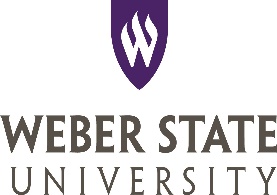 Weber State UniversityBoard of Trustees Meeting Schedule2021-2022(All meetings will be held via Zoom also)2021Planning Retreat Orientation Meeting- Monday, August 9, 2021, 9:00 am Stewart Library - Hetzel Hoellein, Room 321 Thursday, September 16, 2021, 9:30 am – Community Education Center                                    2605 Monroe Blvd. Ogden, UT – Rooms 106-108Tuesday, October 26, 2021, 9:30 am – Davis Stewart Center 2750 University Park Blvd. Layton, UT - Room 151Wednesday, November 17, 2021, 9:30 am – Ogden Campus2022Tuesday, January 25, 2022, 9:30 am – Ogden CampusTuesday, March 22, 2022, 9:30 am – Ogden CampusWednesday, April 20, 2022, 9:30 am – Davis Stewart Center2750 University Park Blvd. Layton, UT - Room 151Thursday, May 19, 2022, 9:30 am – Ogden Campus